Pair 3 will tee off first, then pair 2 etc    All players will be levied by the team captain $15.00 to cover the cost of the light lunch and all money is to be handed to an official of the Home Club. This Team sheets are to be completed and given to the host club for finalising the results section at the conclusion of play each week.Results for Women’s Summer Sunday 4B Pennant will be administered by:               Shane Halloran 0439 901 083 email: kathnshane@gmail.comA mobile phone photo of result sheet to Shane can be the best way to send the results OR he will arrange to get the result sheets at the venue or from their home club involved in the matches. RESULTS Team Result ____________________  DEF  ________________________ Score ______Signed Team Captains _______________________     _________________________	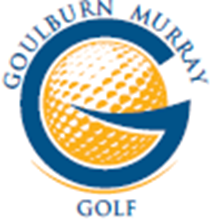 2022 GMGA  Summer 4B Sunday Pennant Team/Result Sheet  WOMEN Venue ______________     Date _____________2022 GMGA  Summer 4B Sunday Pennant Team/Result Sheet  WOMEN Venue ______________     Date _____________2022 GMGA  Summer 4B Sunday Pennant Team/Result Sheet  WOMEN Venue ______________     Date _____________2022 GMGA  Summer 4B Sunday Pennant Team/Result Sheet  WOMEN Venue ______________     Date _____________Team/ClubTeam/ClubTeam/ClubTeam/ClubTeam/ClubTeam/ClubTeam/ClubTeam/ClubPlayerPairsPlayerPairsPLAYER NAMESPLAYER NAMESGOLFLINK (must be supplied)GA HcpDaily HcpDaily Hcp333322221111TeamTeamTeamTeam Team PlayerPairsPLAYER NAMESDef/LostPLAYER NAMESScore 332211